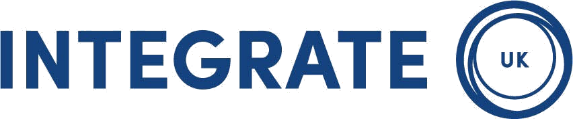 TRUSTEE ROLE DESCRIPTIONThe statutory duties of a Trustee: Main duties Under charity law Trustees have and must accept the ultimate responsibility for directing the affairs of Integrate UK, and ensuring that it is solvent, well-run and delivering the charitable outcomes for the benefit of the public for which it has been set up. In law trustees have three particular duties — care, compliance and prudence, which are set out by the Charity Commission.  - https://www.gov.uk/guidance/charity-trustee-whats-involvedSpecific duties of Trustees of Integrate UK: Trustees play a key role in giving strategic direction to Integrate UK, developing the organisation’s vision, goals, policy and plans, setting targets and key performance indicators and ensuring these are monitored and evaluated. You will also be involved in ensuring the charity maintains robust financial good health. As a trustee you will serve as an ambassador for the charity, promoting understanding and recognition of, and support for, Integrate UK’s vision and values Expectations of Integrate UK TrusteesIn your role as trustee we expect that you will:comply with the Trustee Board Code of Conduct  and  uphold the principles and practice of good governance participate in Trustee development and training as appropriate attend at least 4 trustee meetings a year and additional working groups as and when necessary, contributing to debate, discussion and decision makinghave a willingness to express your own opinion in a reasoned way, while also listening to and being respectful of the views of others What you can expect from us.As a trustee you can expect:support from other trustees to help you to understand and carry out the duties and expectations of a trusteeappropriate training relating to your role as trusteeSkills and personal qualities we are looking for:Empathy with and understanding and acceptance of the vision, mission and aims of Integrate UK Ability to think and apply knowledge strategically and to evaluate information so that good governance decisions can be made in the short, medium and long termAbility to exercise sound and independent judgement Willingness to make and stand by collective decisions, including those which may be unpopular Ability to manage difficult and/or challenging situations Ability to maintain confidentiality on confidential and/or sensitive information Although not essential, we are interested in potential trustees who may have experience in any of the following areas:fundraising, which may be gained working/volunteering in a charityfinancial management/accountancy/bookkeepinghuman resourcesmarketingIT